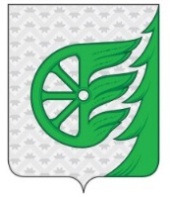 Совет депутатов городского округа город ШахуньяНижегородской области.Шахунья, пл.Советская 1,  Тел./факс 8 (83152) 2-23-10От   26 июля 2019 года.                                                                                                         № 37  РАСПОРЯЖЕНИЕ	В соответствии с разделом 4 Стандарта  организации деятельности «Порядок планирования работы контрольно-счетной комиссии Совета депутатов городского округа город Шахунья Нижегородской области», утвержденного распоряжением Совета депутатов городского округа город Шахунья от 02.10.2014 № 7: Внести изменения в п.2.3, п.2.4, п.2.5. плана работы контрольно-счетной комиссии Совета депутатов городского округа город Шахунья на 2019 год в части периода проведения контрольных мероприятий.  Изложить план работы контрольно-счетной комиссии Совета депутатов городского округа город Шахунья на 2019 год в новой редакции согласно приложению.Настоящее распоряжение вступает в силу со дня подписания.Со дня вступления в силу настоящего распоряжения, признать утратившим силу распоряжение Совета депутатов городского округа город Шахунья от 19.12.2018 № 78.          Председатель Совета депутатов          городского округа город Шахунья                                                   О.А.Дахно                                                                                    Приложение к распоряжению                                                                                    Совета депутатов городского округа                                                                                   город Шахунья Нижегородской области №  37  от  26.07.2019.                                   П Л А Нработы контрольно-счётной комиссии Совета депутатов городского округа город Шахунья на   2019  год.№ п/пНаименование   мероприятияОбъект проверкиСрок проведения мероприятия1.Экспертно-аналитические мероприятия1.Экспертно-аналитические мероприятия1.Экспертно-аналитические мероприятия1.Экспертно-аналитические мероприятия1.1Экспертиза  проектов решений  о внесении изменений в бюджет городского округа город Шахунья на 2019 год и на плановый период 2020-2021 годовФинансовое управление администрации городского округав течение 5 рабочих дней с момента поступления документов в КСК1.2Внешняя проверка отчета об исполнении бюджета городского округа город Шахунья за 2018 год, бюджетной отчетности главных  администраторов  бюджетных средств, с подготовкой заключения на проект решения об исполнении бюджетаФинансовое управление администрации городского округа1- 2  квартал1.3Подготовка информации об исполнении бюджета городского округа город Шахунья за первый квартал 2019 годаФинансовое управление администрации городского округа2 квартал1.4Подготовка информации об исполнении бюджета городского округа город Шахунья за первое полугодие 2019 годаФинансовое управление администрации городского округа3 квартал1.5Подготовка информации об исполнении бюджета городского округа город Шахунья за девять месяцев 2019годаФинансовое управление администрации городского округа4 квартал1.6Экспертиза и подготовка заключения на проект бюджета городского округа город Шахунья на 2020 год  и на плановый период 2021-2022 годовФинансовое управление администрации городского округа4 квартал1.7Экспертиза и подготовка заключений на проекты решений и иных нормативных актов по вопросам бюджетного законодательствав течение года2.Контрольные мероприятия2.Контрольные мероприятия2.Контрольные мероприятия2.1Внешняя проверка бюджетной отчетности за 2018 год Главные администраторы бюджетных средств 1  квартал2.2Проверка исполнения бюджетных полномочий главного распорядителя бюджетных средств в части распределения бюджетных ассигнований и лимитов бюджетных обязательств по подведомственным распорядителям и получателям бюджетных средств, а также их изменению в течение 2018 годаОтдел образования(выборочно)1 квартал2.3Проверка формирования штатных расписаний муниципальных бюджетных учреждений культуры (музеи, библиотеки) в рамках  МП «Развитие культуры в городском округе город Шахунья Нижегородской области» по подпрограммам  «Развитие библиотечного дела в городском округе город Шахунья» и  «Развитие музейного дела в городском округе город Шахунья» МКУ «Центр организационно- методической  работы учреждений культуры городского округа город Шахунья Нижегородской области»4 квартал2.4Проверка законности и эффективности расходования средств местного бюджета, направленных в 2017-2018 годах на проведение мероприятий в рамках МП «Развитие агропромышленного комплекса городского округа город Шахунья Управление сельского хозяйства  2 квартал2.5Проверка законности и результативности использования бюджетных средств, направленных на проведение мероприятий по благоустройству дворовых территорий городского округа город Шахунья в 2018 году по МП «Формирование комфортной среды городского округа город Шахунья Нижегородской области»Администрация городского округа город Шахунья3 квартал 3. Реализация материалов контрольных и экспертно-аналитических мероприятий 3. Реализация материалов контрольных и экспертно-аналитических мероприятий 3. Реализация материалов контрольных и экспертно-аналитических мероприятий 3. Реализация материалов контрольных и экспертно-аналитических мероприятий3.1Проведение рабочих совещаний с представителями объектов муниципального финансового контроля по результатам проведенных мероприятийв течение года по мере необходимости3.2Анализ информации о результатах выполнения предложений и рекомендаций, данных в заключениях, отчетах и информациях КСКв течение года3.3Направление представлений и предписаний по результатам проведения контрольных и экспертно-аналитических мероприятийв течение года3.4Контроль за принятием объектами финансового контроля мер по устранению выявленных КСК нарушений и недостатков, за исполнением представлений и предписаний.в течение года4.Организационная работа4.Организационная работа4.Организационная работа4.Организационная работа4.1Подготовка отчета о работе контрольно-счетной комиссии за 2018 год1 квартал4.2Подготовка и утверждение плана работы контрольно-счетной комиссии на 2020 год4 квартал4.3Рассмотрение запросов и обращений по вопросам, входящим в компетенцию КСКв течение года5.Правовое, методологическое обеспечение деятельности  5.Правовое, методологическое обеспечение деятельности  5.Правовое, методологическое обеспечение деятельности  5.Правовое, методологическое обеспечение деятельности  5.1Систематизация правовых актов и изучение документов в КСКв течение года5.2Изучение стандартов и методик внешнего муниципального финансового контроляв течение года5.3Изучение практического опыта работы контрольно-счетных органов Российской Федерациив течение года5.4 Организация и проведение мероприятий по повышению квалификации сотрудников КСКв течение года6.Взаимодействие  с другими органами6.Взаимодействие  с другими органами6.Взаимодействие  с другими органами6.Взаимодействие  с другими органами6.1Взаимодействие с Контрольно-счетной палатой Нижегородской областив течение года6.2Взаимодействие с Шахунской городской прокуратурой Нижегородской областипо согласованию сторон6.3Взаимодействие с Управлением Федерального казначейства по Нижегородской областив течение года6.4Участие в работе Союза муниципальных  контрольно-счетных органов Российской Федерациипо плану Союза МКСО6.5Участие в работе постоянно действующих комиссий Совета депутатов городского округа город Шахуньяв течение года6.6Участие в работе Совета депутатов городского округа город Шахуньяв течение года6.7Участие   в работе комиссий, рабочих групп, иных совещательных органов администрации городского округа город Шахуньяв течение года